En ……….., a ……… de …………… de……., comparece don(ña) ……………………………………………………, nacionalidad………………, estado civil……………, de profesión…………….., Cédula Nacional de Identidad Nº ………………. en representación de la empresa……………………………………………………  RUT Nº…………………, ambos domiciliados en………………………………………………………………………, quien expone:PRIMERO: Con la finalidad de mantener estadísticas de las exportaciones de servicios y poder evaluar si los instrumentos de “PROCHILE” han prestado utilidad en la generación de nuevos negocios para Usted, solicitamos completar el siguiente cuadro, indicando si durante este período de años la empresa ha realizado ventas al extranjero:SEGUNDO: La información proporcionada será usada únicamente por PROCHILE con fines estadísticos.TERCERO: En este contexto y mediante el presente documento, autorizo a PROCHILE, a que almacene mis datos personales para ser usados en los siguientes fines: Envío de material promocional y difusión de actividades e instrumentos, análisis estadístico e intercambio de información comercial con empresas afines y/o potenciales socios comerciales; lo anterior, en conocimiento que dichos datos se encuentran protegidos por la Ley Nº 19.628 y serán tratados conforme lo declarado en la Política de Privacidad de PROCHILE._________________________     Firma representante legal  Receptor de fondos públicos			    DECLARACIÓN JURADA SIMPLE 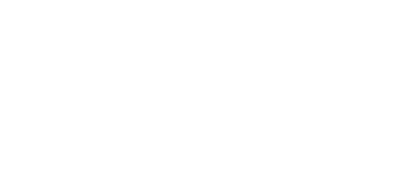 EXPORTACIÓN DE SERVICIOS E INDUSTRIAS CREATIVAS2021
AÑOSERVICIO EXPORTADOCODIGO ARANCELARIOMONTO (US$)201920202021 